Domanda  di  contributo  anno  2021  -  “Contributi  alle  donne  sottoposte  a  terapia  oncologica  per  l’acquisto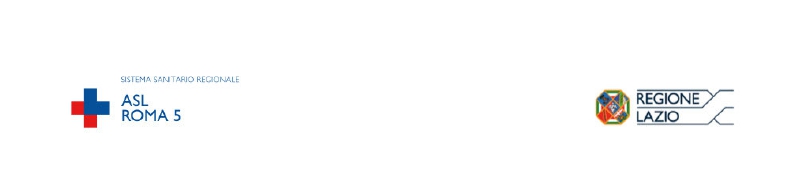 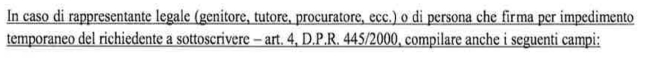 della parrucca e istituzione della Banca della parrucca” (DGR 493/2020).                                                          AL DISTRETTO SANITARIO DI COLLEFERRO                                                                                       UFFICIO PUA                                                                                         ASL ROMA5Il richiedente (o assistita per la quale si avanza richiesta)Sig./ra ____________________________________________________________________________________Nato/a a____________________________________prov.______________ il_____________________________Residente in via______________________________________________ n°__________________________Città _________________________________cap _______________ Provincia________________________Codice Fiscale __________________________________________________________________________Recapiti telefonici (fisso-mobile)_____________________________________________________________Indirizzo email ________________________________________________________Medico di Medicina GeneraleNome ________________________________________Cognome__________________________________Recapito________________________________________________________________________________Specialista del SSNNome ________________________________________Cognome__________________________________Recapito________________________________________________________________________________Sig./ra _________________________________________________________________________________Nata a________________________________pr.______________il________________________________Residente in via______________________________________________n°__________________________Città _________________________________cap._______________Provincia________________________Recapiti telefonici (cellulare/fisso/altro)_______________________________________________________Codice Fiscale____________________________________________________________________________In qualità di:	Rappresentante legale della richiedente:□ Tutore_______________________________________________□ Procuratore___________________________________________□ Altro_________________________________________________	Persona che può firmare per impedimento temporaneo della richiedente a sottoscrivere (specificare ilgrado di parentela)________________________________________________________________Per conto della richiedenteCHIEDEDi beneficiare del contributo di cui alla Delibera di Giunta Regionale n°493/2020 ed   a tal fine allega:□ Fotocopia tessera sanitaria;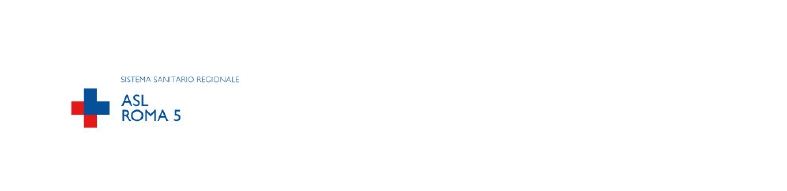 □   certificazione   medica  rilasciata   dal   medico   di  medicina   generale   o   specialista   del   SSR  che  attesti  lapatologia oncologica e il conseguente trattamento causa dell’alopecia;□ scontrino fiscale o fattura o ricevuta relativa all’acquisto della parrucca;□ attestazione dell’indicatore ISEE con valore non superiore a € 25.000,00, calcolato secondo quanto dispostodal DPCM 159/2013 e smi.;□  dichiarazione,  ai  sensi  degli  articoli  46  e  47  del  DPR  n.  445/2000 e  smi,  attestante  il  grado  di  parentela  oaffinità o la condizione di convivenza con il destinatario del contributo nel caso in cui la domanda non vengapresentata direttamente dall’interessata.□ Autocertificazione di residenza nella Regione Lazio;Il   richiedente/rappresentante   legale/persona   che   può   firmare   per   impedimento   temporaneo   del   richiedente,consapevole delle sanzioni civili e penali in caso di dichiarazione mendace ai sensi art. 76 DPR 445/2000 e smi,DICHIARA(Indicare la condizione presente)□ di avere ISEE non superiore a € 25.000,00 (allegata attestazione indicatore ISEE con valore non superiore a€ 25.000,00);□ di essere sottoposto a terapia oncologica (allegata relativa certificazione medica)□ di aver acquistato una parrucca (allegata fattura/ricevuta/scontrino fiscale)Il   richiedente   chiede   che   il   contributo   venga   liquidato   secondo   la   modalità   prescelta   (barrare   la   modalitàprescelta):□ Versamento sul proprio conto corrente bancario  _____________________________________________□ Versamento sul proprio conto corrente postale ______________________________________________Banca o Ufficio Postale __________________________________________________________Agenzia ______________________________________________________________________IBAN __________________________________________________________________Data ________________________L’OPERATORE DEL PUA	IL RICHIEDENTE/DICHIARANTE_________________________	____________________________FIRMA	(FIRMA LEGGIBILE)